Dzień dobry KOTKI  Dzisiaj jest piątek, czyli ostatni dzień zajęć w tym tygodniu. Przed Wami weekend i zasłużony odpoczynek. Zdjęcia przesyłane przez Waszych rodziców, pokazują jak pięknie i wytrwale pracujecie, jestem z Was bardzo dumna. Po raz kolejny dziękuję Wam kochani rodzice za wzorową współpracę 17.04.2020r.Temat: Wiosenne prace na wsi.Posłuchajcie kilku informacji na temat prac, jakie wykonuje się wiosną na wsi:POLE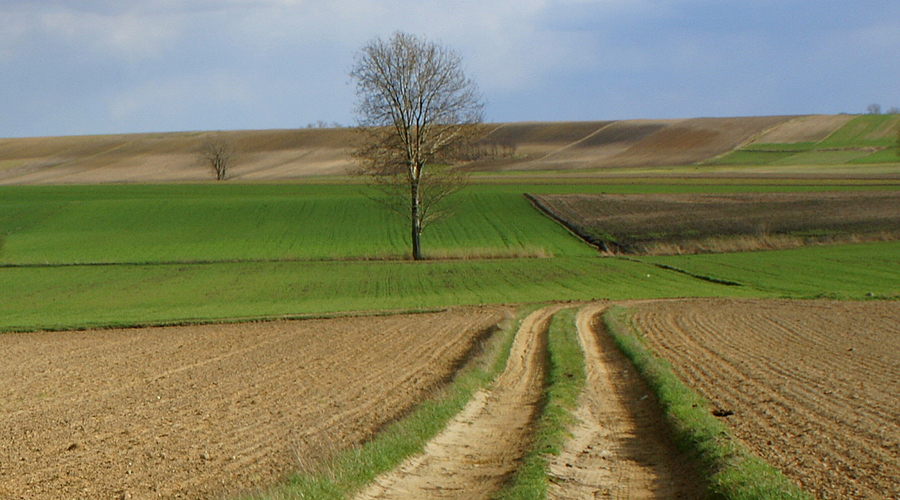 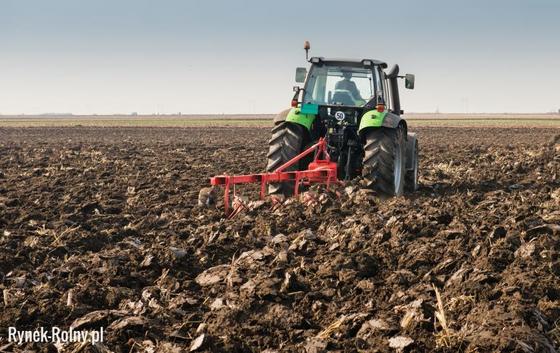 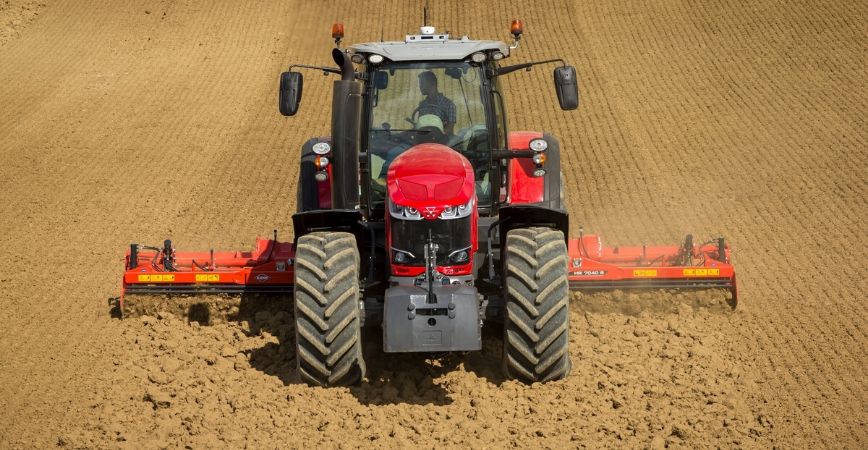 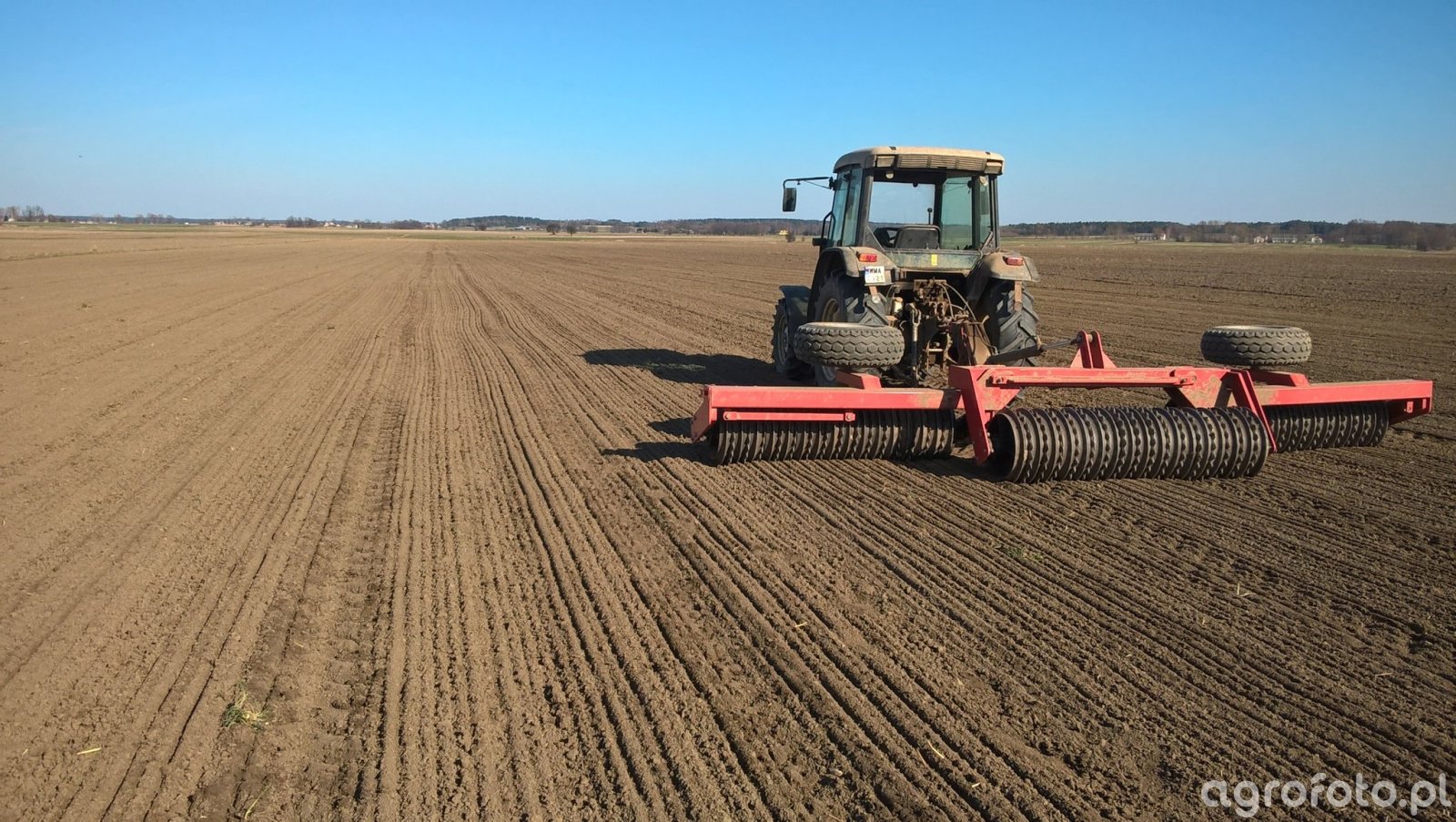 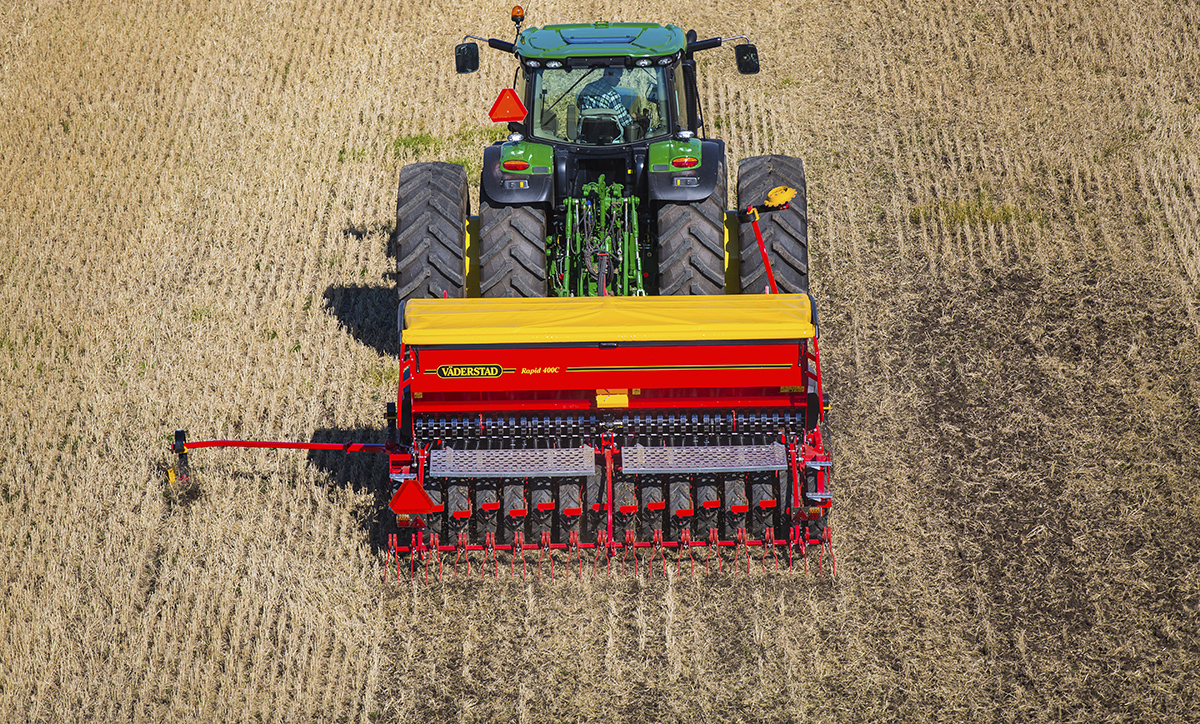 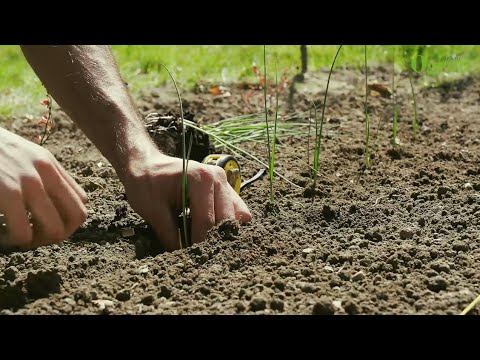 Na polach rozpoczęły się prace: orka, bronowanie gleby oraz jej wałowanie, a następnie siew i sadzenie roślin.Zastanów się:− Dawniej nie było traktorów. Co wykorzystywano do prac polowych?− Co robią ludzie w ogródkach? Co jest im potrzebne do pracy?SAD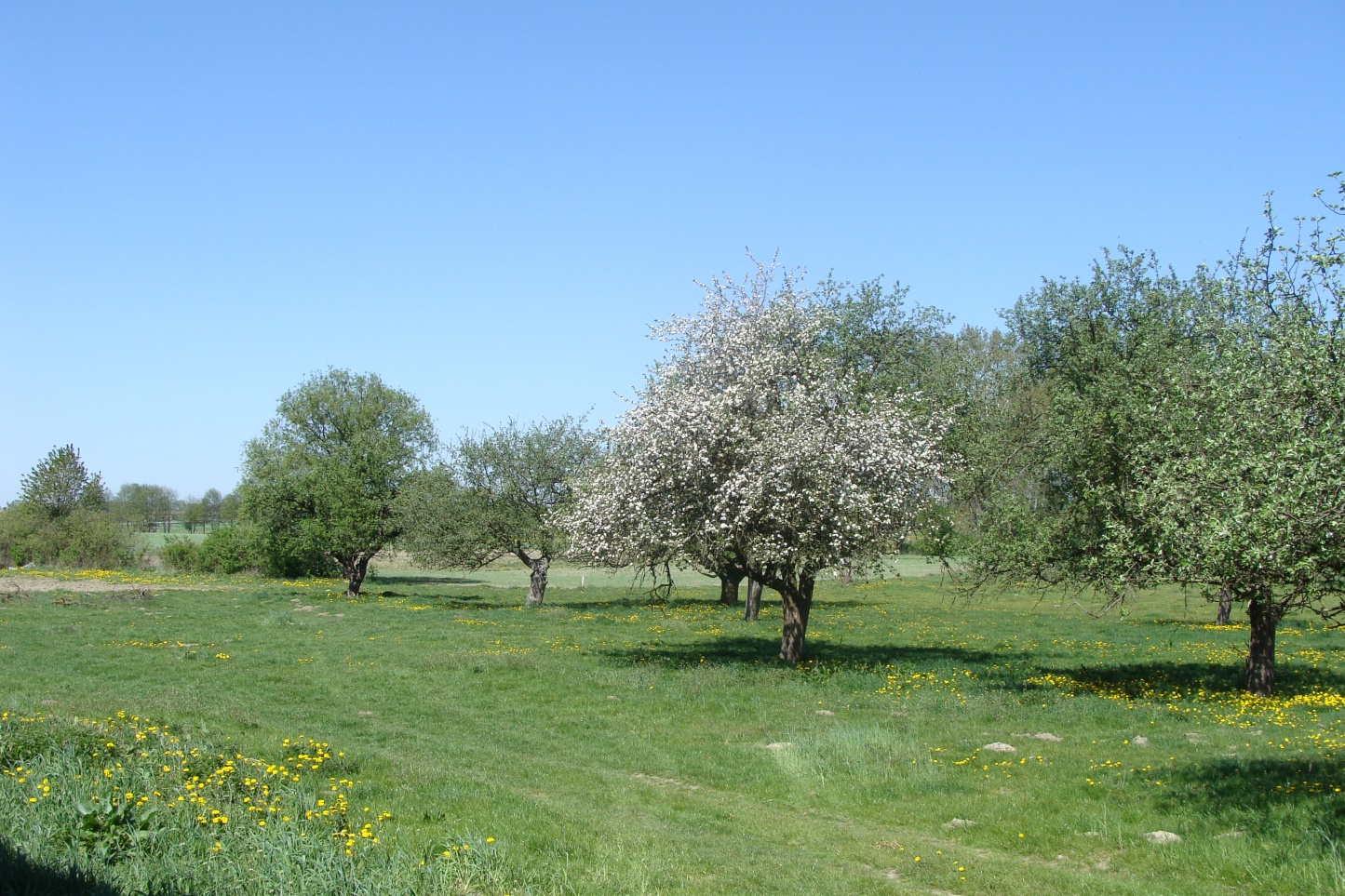 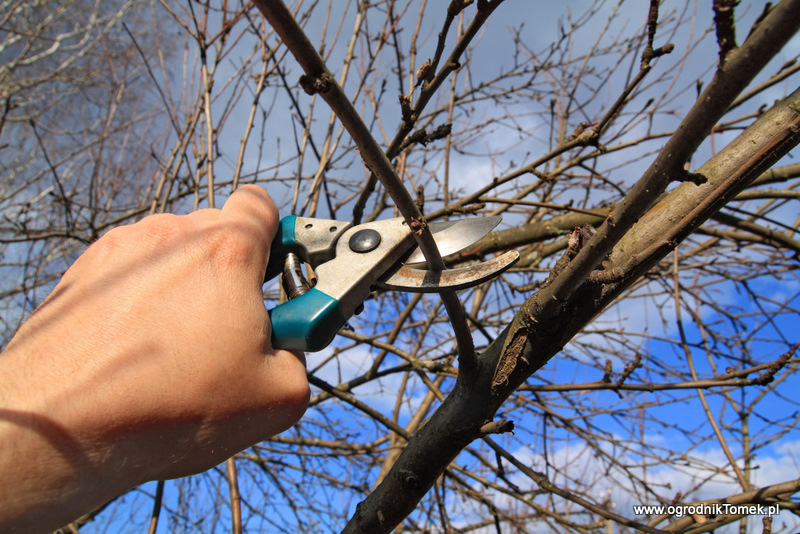 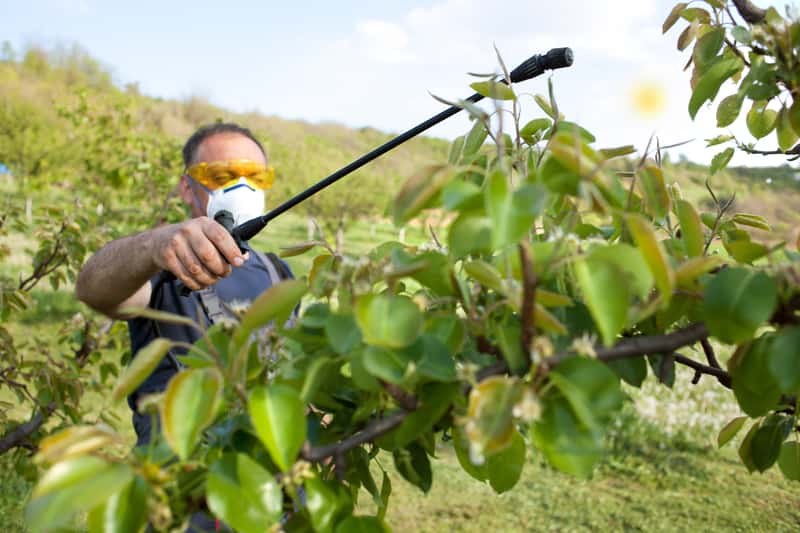 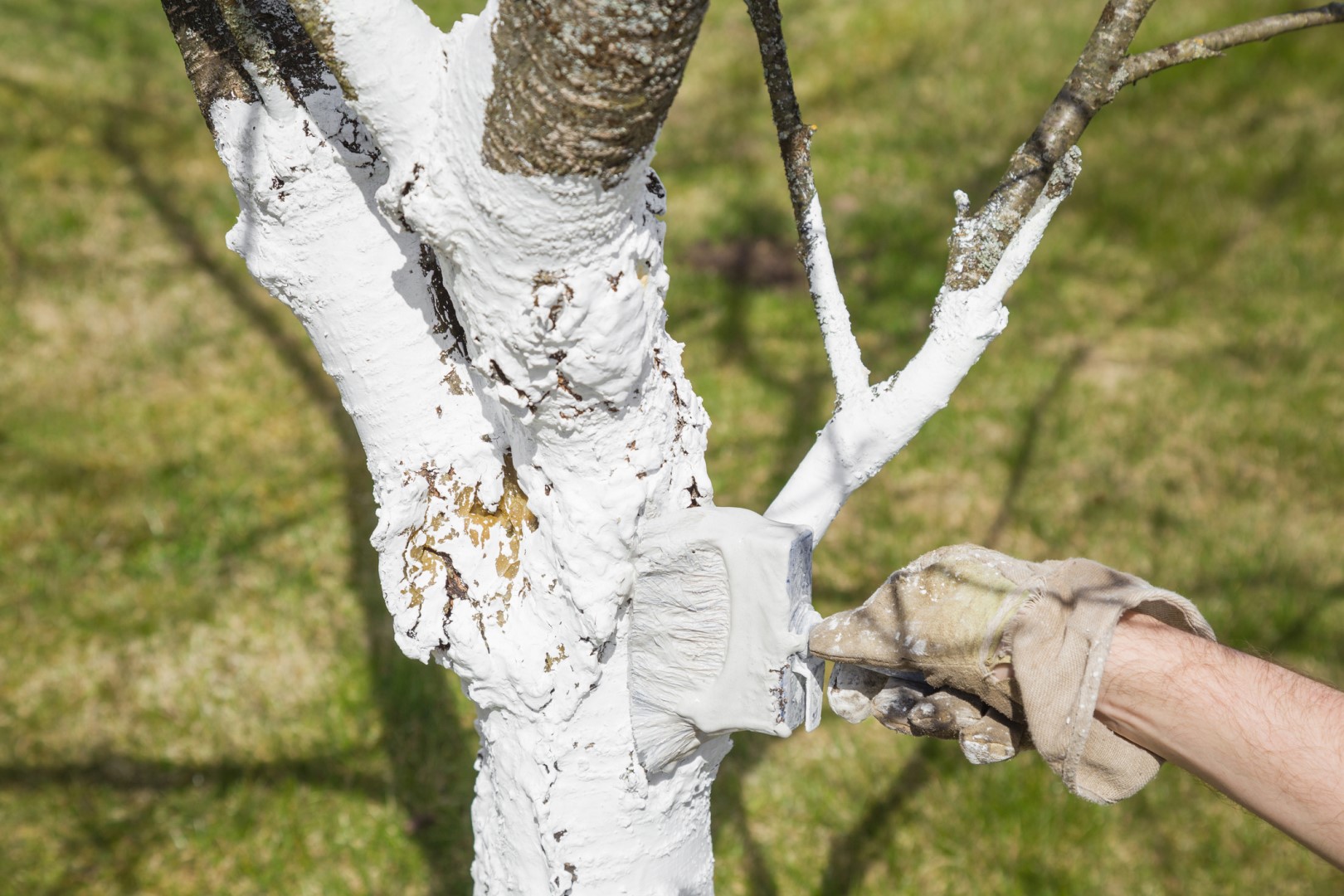 W sadzie wiosną (w marcu) właściciele przycinają gałęzie drzew                  i krzewów, opryskują drzewa, bielą wapnem ich pnie.Zastanów się:− Dlaczego są wykonywane takie prace?ZWIERZĘTA WIEJSKIERolnicy przez cały rok codziennie muszą dbać o zwierzęta. Np. krowy muszą być dojone kilka razy dziennie.Zastanów się:− Czy praca rolnika jest łatwa? Otwórz książkę na str. 10-11.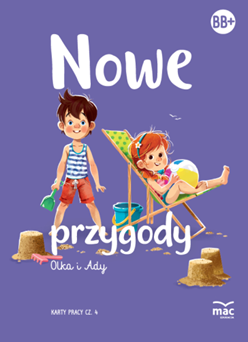 Wykonaj zadania na str. 10 i 11, a ponadto podziel nazwy narzędzi ogrodniczych na sylaby, oraz powiedz na jaką głoską się zaczynają, a na jaką kończą.Sprawdź ile zapamiętałaś/eś z całego tygodnia zajęć Wykonaj (ustnie) poniższe zadania: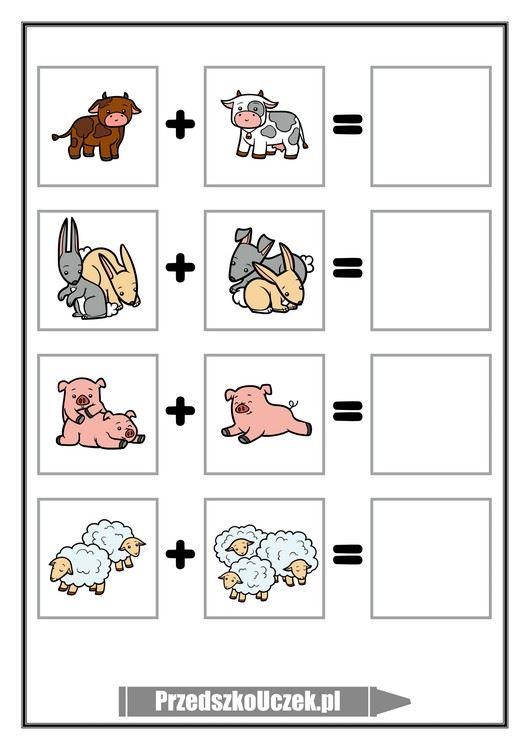 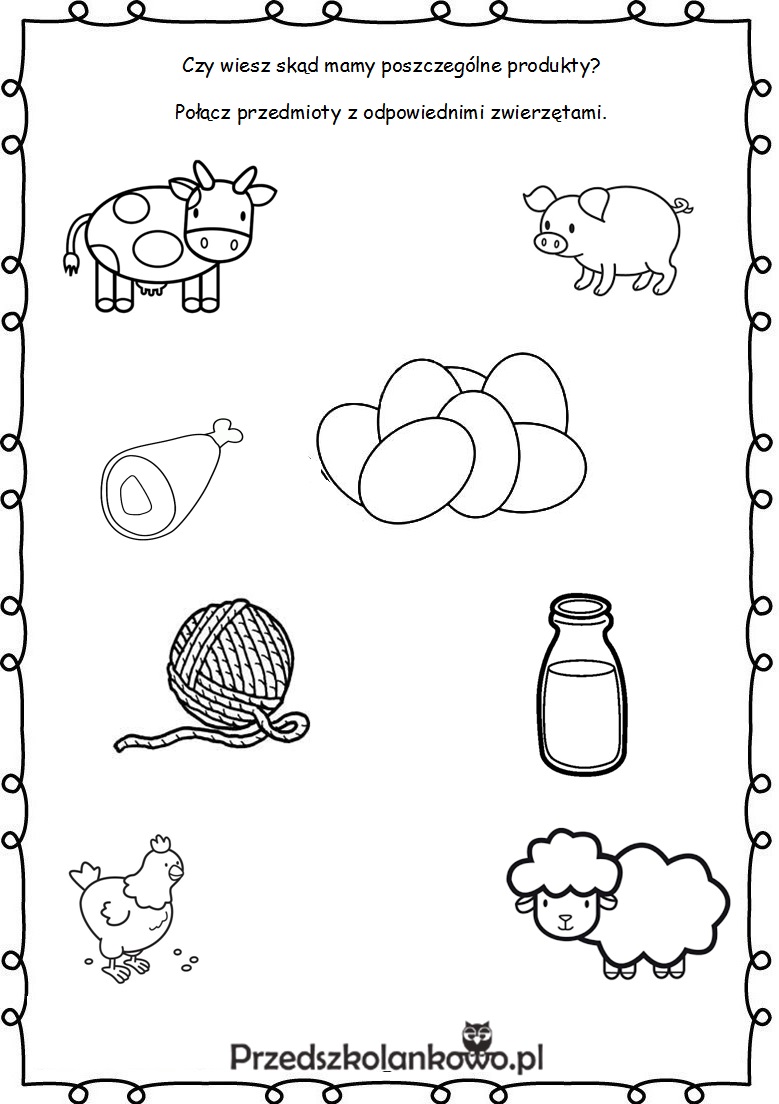 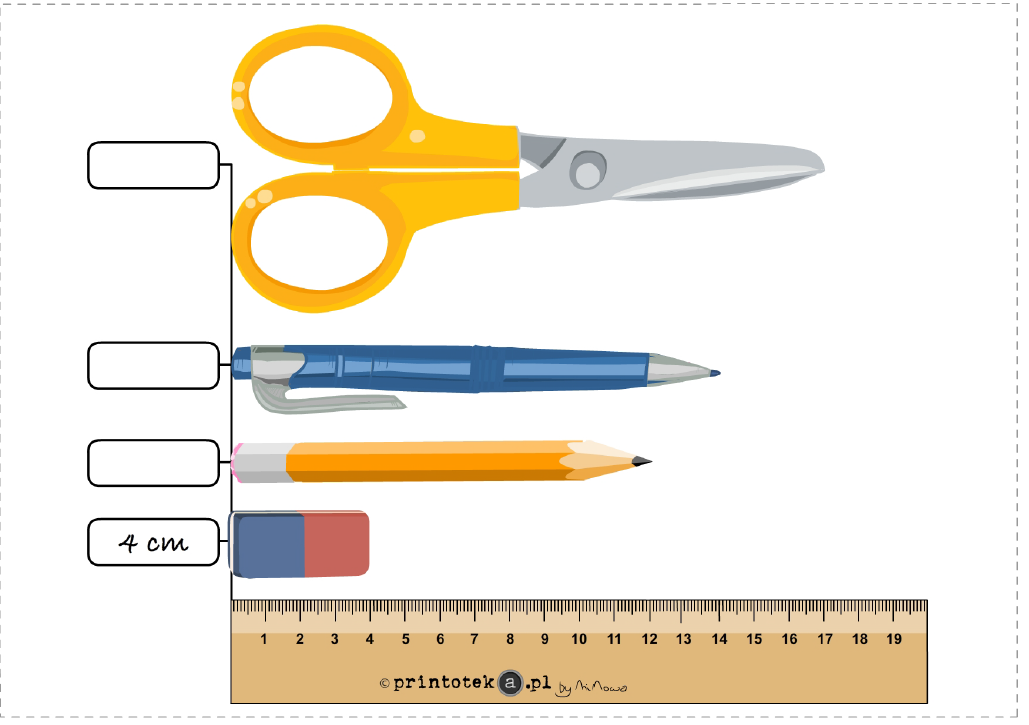 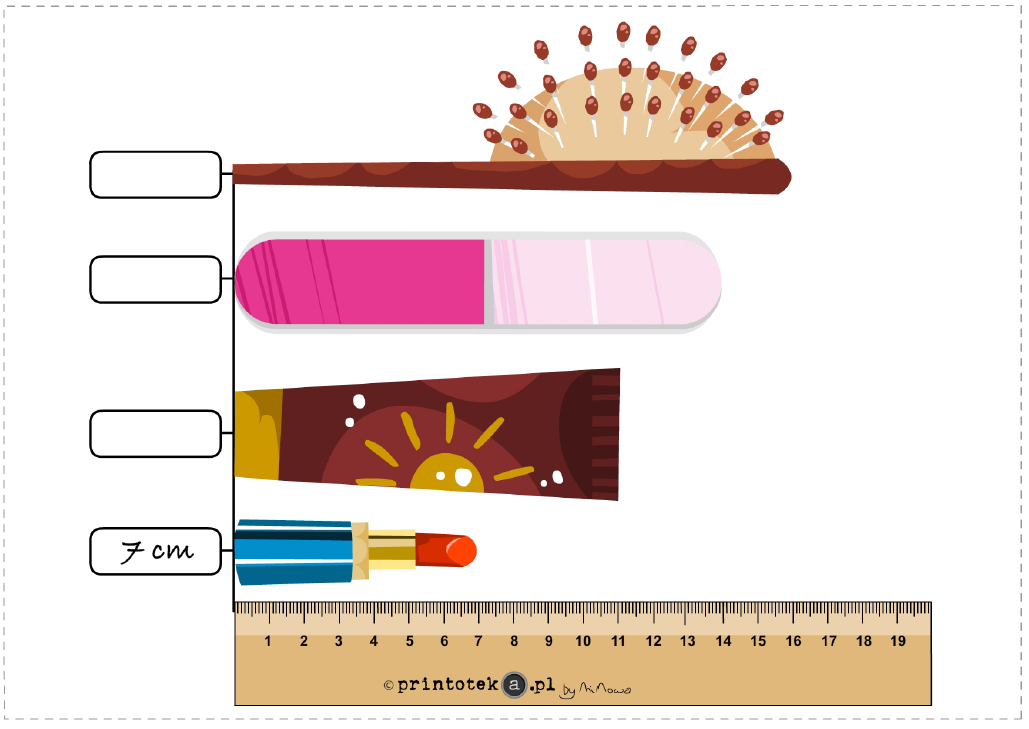 Poznajemy zapis graficzny litery „P”. 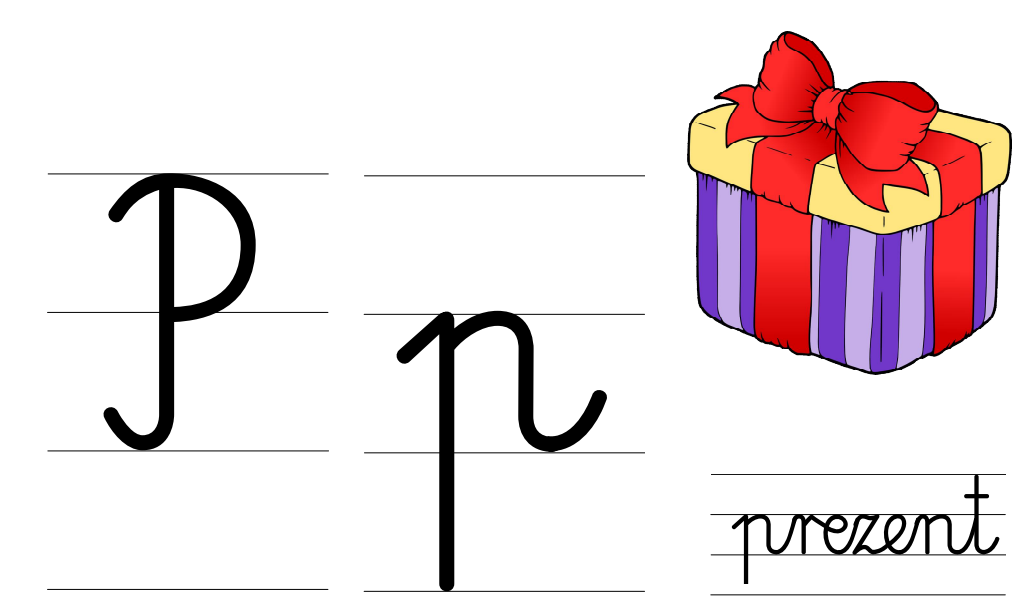 Obejrzyj filmik:https://www.youtube.com/watch?v=gds9GxFqEDoNa podstawie obrazka zapoznaj się z tym, w jaki sposób zapisujemy literkę P.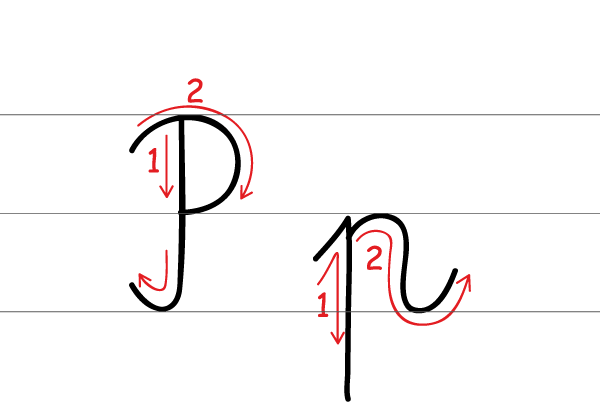 Wymień 5 słów zaczynających się na głoskę „P”.Przypomnij sobie jak uczymy się zapisywać literki        w przedszkolu - zrób to najpierw w powietrzu, później na podłodze, stole, lub dywanie, a następnie na plecach mamy, taty lub rodzeństwa Otwórz ćwiczenia „Nowe przygody Olka i Ady. Przygotowanie do czytania, pisania, liczenia” na stronie nr 53 i wykonaj zadania.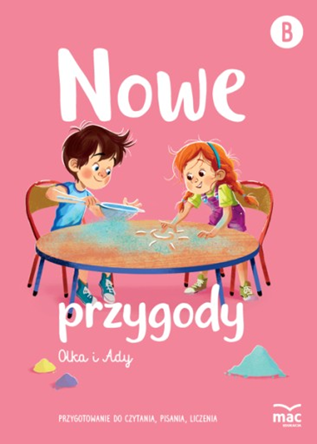 ZADANIA DLA CHĘTNYCH: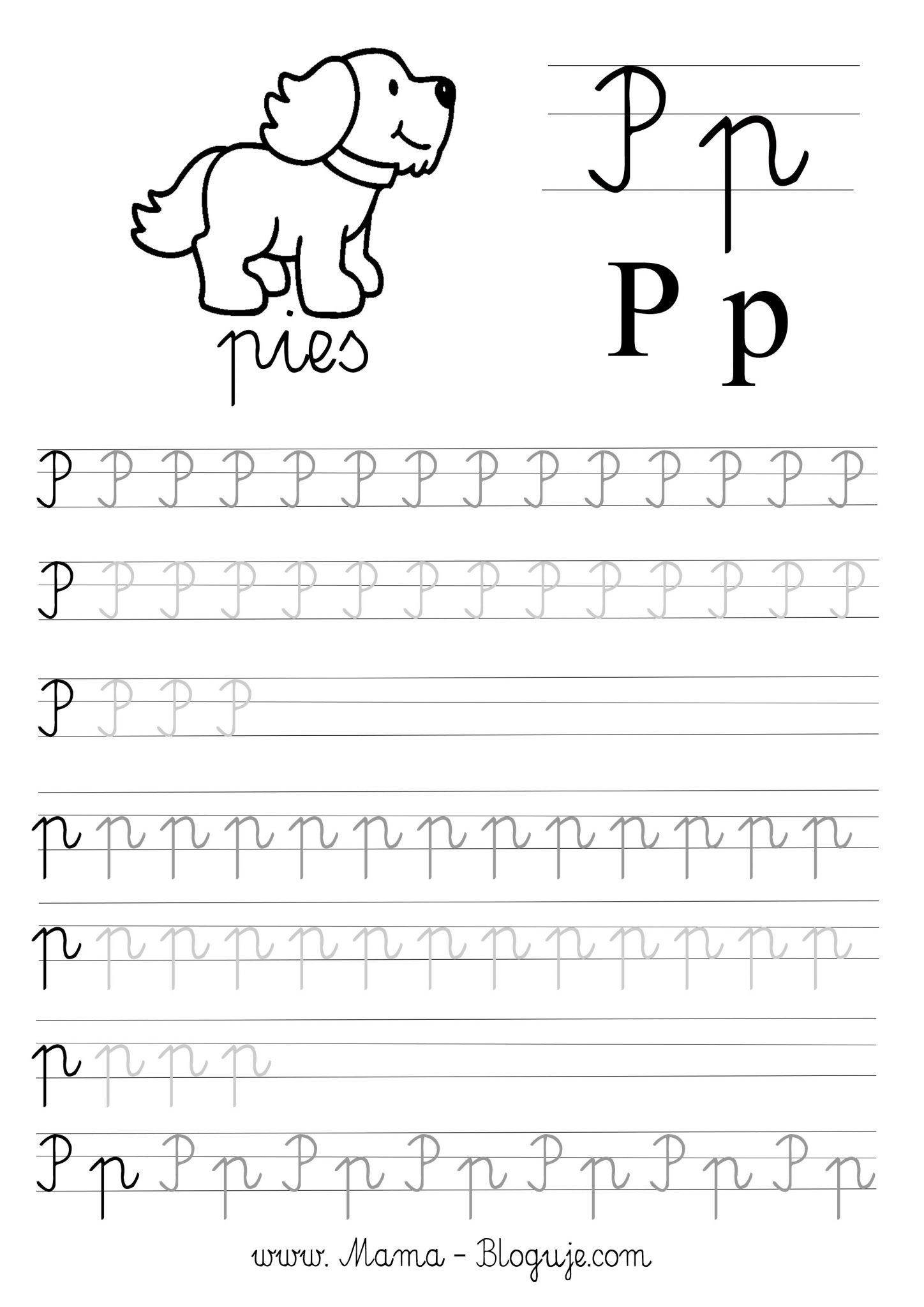 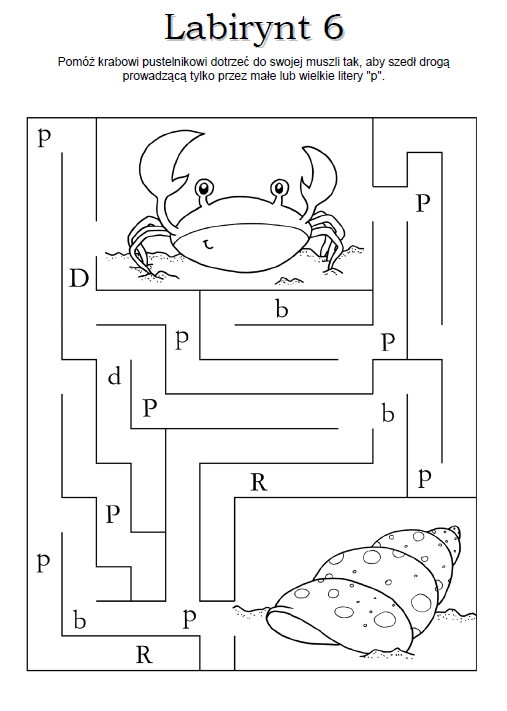 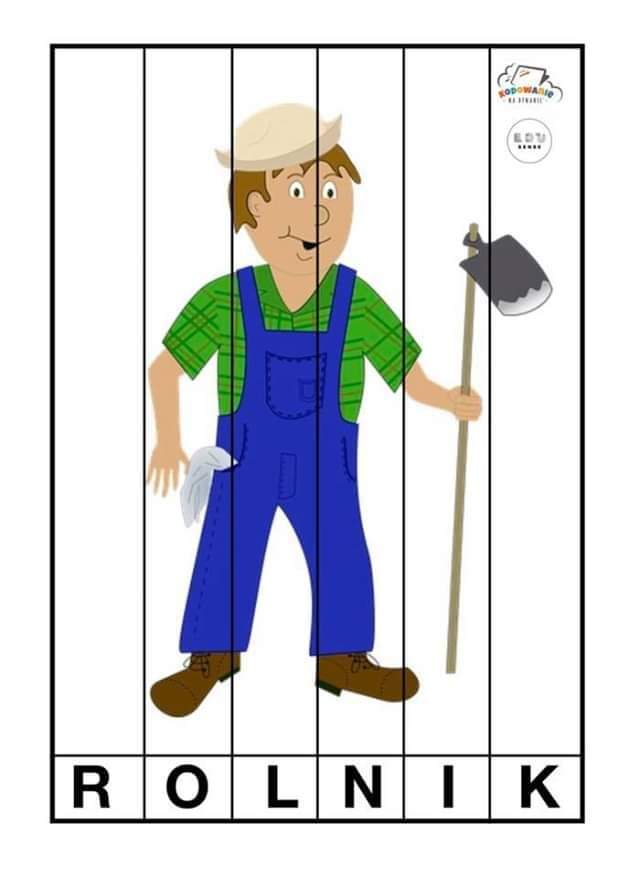 Dzisiaj nie ma nic do wysłania. Życzę Państwu udanego weekendu i dużo zdrówka Pozdrawiam i do usłyszenia w poniedziałek 